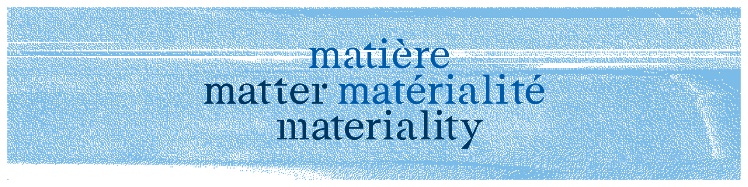 36th Congress of the CIHA  Lyon 2024The Call for papers is open!Deadline : 15 September 2023The 36th CIHA Lyon 2024 Matter Materiality congress will host more than 90 panels over the 4 days of conferences.These panels are divided into 14 themes for easy browsing: Thinking about Matter; The Materials of the Work; The Making of Art; Economics ; Ecology & Politics; Material Anthropology of the Work; Imaginary of Materials; Appearance and Perception; Dematerialization/Rematerialization; New Materialities; Patrimonialization; Material History of Objects, History of Conservation; Politics and Ethics of Care.We invite you to submit your paper proposals!Please, check out the list of the panels on the website: Call for papers Find the platform of the call for papers.Proposals for papers must include : -a title-an abstract of 350 to 500 words -a CV of 500 charactersProposals will be reviewed by the chairs of the panels. Deadline for submission of paper proposals: 15 September 2023Travel grants will be available on the website: Call for Grants.More informations on the call for papers can be found on-the Call for papers page -the Frequently Asked Questions (FAQ page) For further information regarding the call for papers, do not hesitate to contact the CIHA
secretariat : CIHA-Lyon-2024@cfha-web.fr 
For any technical questions regarding your submission, do not hesitate to contact: contact@cihalyon2024.fr 
If you have any questions about the content of the calls for papers, please contact the chairs
of the relevant panels._____36th CIHA Congress Matter MaterialityJune 23-28 2024Lyon, Cité internationale, Francehttps://www.cihalyon2024.fr/en/ The CIHA (Comité International d’histoire de l’art) is the oldest international organization of art history in the world. Every four years, the CIHA has organized a major International Congress on Art History that represented the state of art history throughout the world and which were and are open to all nationalities.The 36th CIHA Congress will be held in Lyon in 2024 on the theme Matter Materiality.It will take place from 23 to 28 June 2024, with four days of conferences and one day of visits and meetings. The panels will run in parallel over the first four days, from 23 to 27 June 2024.